Exempel på inbjudan till sammandragKnatteligan 20xx P/F XX – Åsunda IF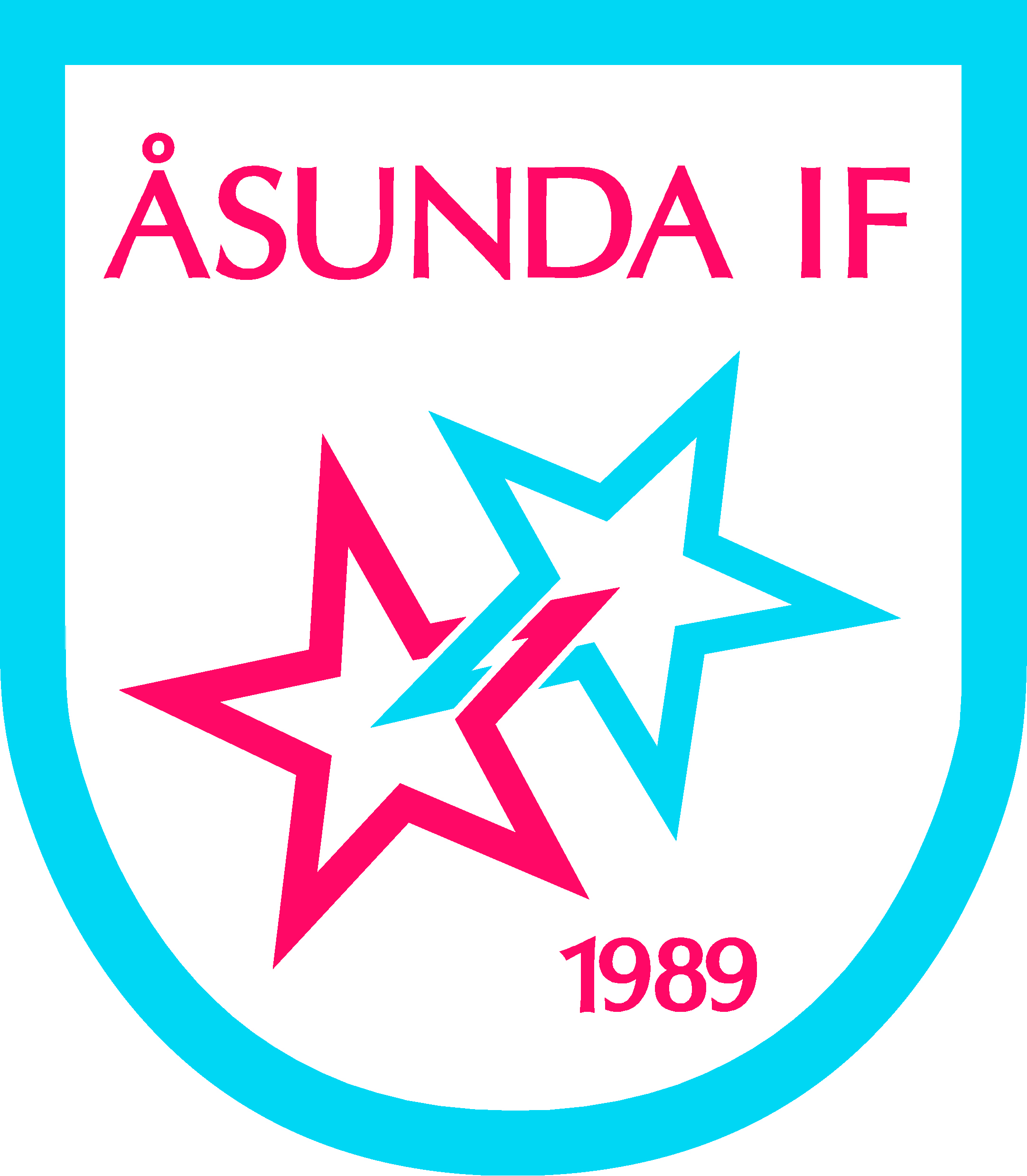 Ni är varmt välkomna till Hummelsta och Borgvallen 
för matchsammandrag i xxxxxxxxxx.Tid: Lördag 00 augusti klockan 00:00Ledare och domare träffas 0:00 för att hälsa på varandra och en kort genomgång med domarna.Spelschema:Matchtid 2x15min, 5 min pausvila och 15 min mellan matcherna. Lunch 60 min.Omklädningsrum: Omklädningsrum delas………….Cafeteria/grill: Vi har cafeteria med kaffe, fikabröd, frukt, drycker, godis och glass. Ute grillar vi hamburgare och kokar korv. Vi tar emot kontanter och swish.VÄLKOMNA!Har ni några frågor kontakta??? ??? 070-xxxxxxxxPlan 1Plan 1Plan 1Plan 2Plan 2Plan 2Plan 3Plan 3Plan 310:00-10:35ÅIF 1-ESK 1ESK A-ÅIF 2F100-FannaPAUS 15minPAUS 15minPAUS 15minPAUS 15minPAUS 15minPAUS 15minPAUS 15minPAUS 15minPAUS 15minPAUS 15minPAUS 15min10:50-11:25F100-ÅIF 1Fanna-ESK AESK 1-ÅIF 2LUNCH 65minLUNCH 65minLUNCH 65minLUNCH 65minLUNCH 65minLUNCH 65minLUNCH 65minLUNCH 65minLUNCH 65minLUNCH 65minLUNCH 65min12:25-13:00ESK 1-F100ÅIF 2-FannaÅIF 1-ESK A